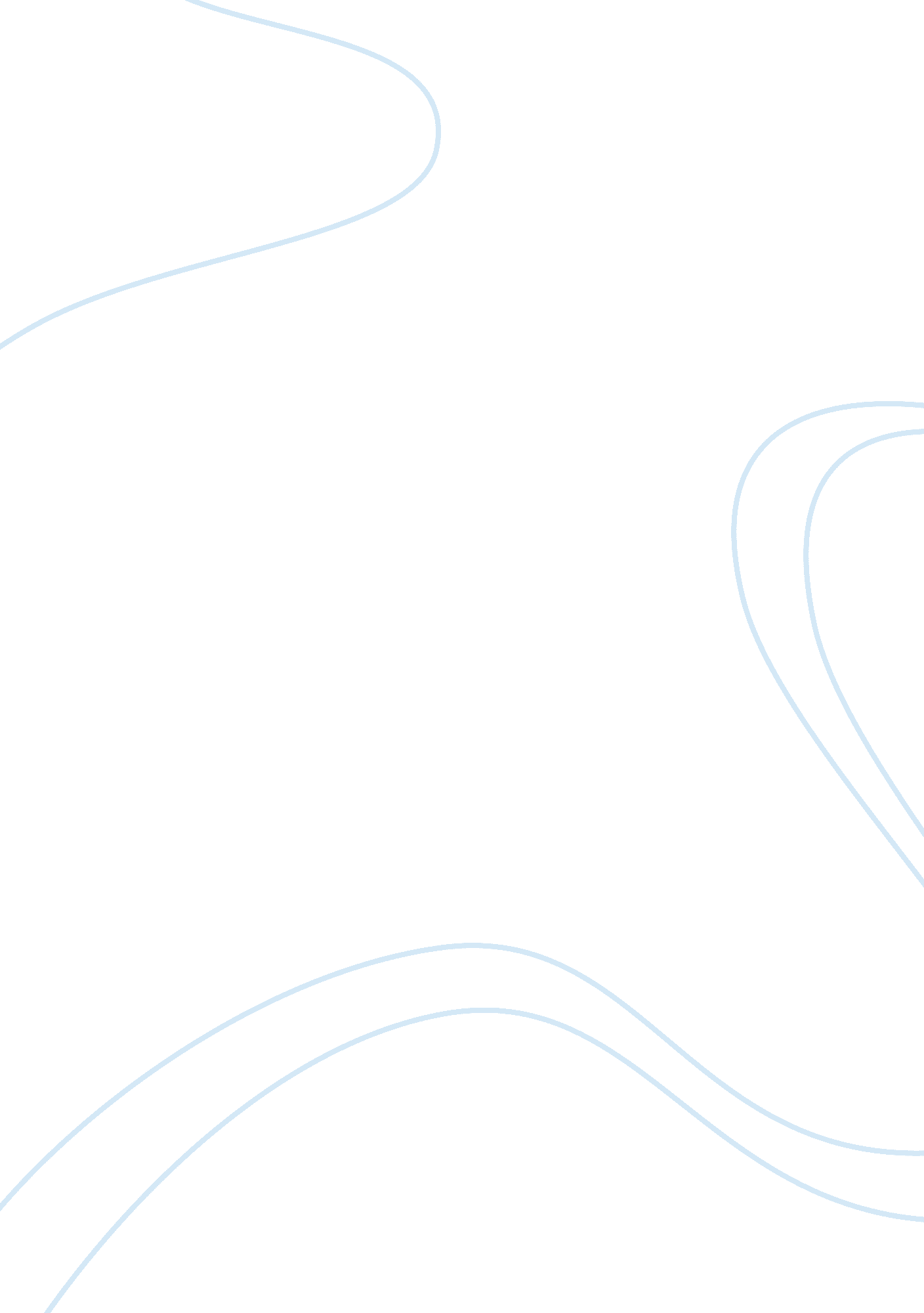 The rig veda and the aryan thinkingPhilosophy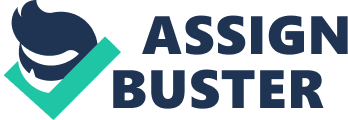 Since god appears as natural phenomena and internal forces, this view made Indo-Aryans love god without the fear that can be found in other religions like Islam. Varuna isn't praised in the Rig Veda as much as God is praised in the Quran. Paul Deussen (n. d.) supports this theory. About this theory, he says: " While with the Semites God is above all master and mankind his servant, with the Indogermans [Indo-Aryan] the idea of God as father and mankind as his children prevail" (Schroeder, 1938, p. 61). 

What Did Indo-Aryans Fear 
Hymn 28 contains a number of lines that mention things that Indo-Aryans feared. These lines include a number of requests to God Varuna to protect them from these things. 
The 6th line mentions that Aryans fear something and they ask God Varuna to take that fear away. Some lines mention the things that Aryans feared including the 9th line: " Move far from me what sins I have committed: let me not suffer, King, for the guilt of others. Full many a morn remains to dawn upon us: in these, O Varuna, while we live direct us" (Rig Veda 28: 9). 

The 9th line contains a request to Varuna to forgive people's sins and stop punishing them for their sins and the sins that others commit. The 10th line contains a similar request: " O King, whoever, be he friend or kinsman, hath threatened me affrighted in my slumber-If any wolf or robber fain would harm us, therefrom, O Varuna, give thou us protection" (Rig Veda 28: 10). This line shows the fear of threats to life and properties including robbers and wolves. This line asks Varuna to be people's loving friend or kinsman that protects them from threats. 

How Do These Fears Reflect Their View of Life and Death 
The 10th line contains a request to God Varuna to protect believers from possible threats to lives and properties like wolves and robbers. This fear of death reflects the Aryan view of life and death. The Aryan view of life and death is affected by " Logic Thinking" which is a characteristic of Aryan thinking. According to the Aryan thinking, any contradiction in life is called a " resistance". There is a complete contradiction between life and death. Aryan thinking defines life as " the cooperation of all functions that resist death" (Schroeder, 1938, p. 55). If God Varuna protects people from death this will be a form of resisting death. 

Conclusion 
It's clear how the Rig Veda tells the readers about the Aryan worldview. The Aryan Indians believed in their God Varuna even though they couldn't prove his existence. The book also shows that Indians always ask Varuna to protect them from their fears including death. According to the Aryan thinking, anything in this world comes as resistance to something else. Thus, life is the result of a collaboration of " functions that resist death" (Schroeder, 1938, p. 55). 